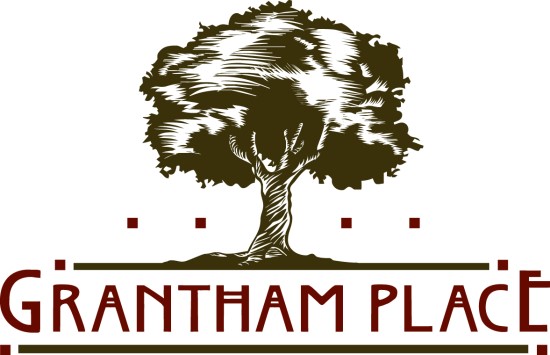 Architectural Review Submission Form BUILDER:________________________________________________  	 	Address:______________________________________   	 	Address:______________________________________   	 	Phone :_______________________________________   	 	Email:________________________________________  BUYER (if applicable)_______________________________________  Lot number:______________ Address in Grantham Place____________________________________ Square footage  _____________(ground floor heated) )____________(second floor) Exterior Color: (circle one or combination)    	Sage    khaki    cream    gray    clay    white Trim Color:  (circle one)       White      or       variance request attached Dimensional Shingle Color:  (circle one)         Estate Gray   or     Weathered Wood Plan attached: ____________ Reviewed by:______________________________________________________ Date;____________________  Approved by:__________________________________  	 	Grantham Place POA STORAGE SHEDS:  	 	Must match color and shingles and material of house.  	SIZE ____________________   	Location on lot submitted on plat map ___________________  	Does it meet setbacks outlined on plat map __________________  	Photographic representation submitted ________________  	Vendor ____________________  	REVIEWED BY: _____________________________________  	Approved or Rejected by Committee: __________________________   	Returned for re-submission. ________________________ FENCES : Restrictions call for 6 foot white wood or vinyl pvc picket fences in rear yard And without exception front yard fences are white picket in 3 ft heights 	 	Fence height _____________ 	 	Fence location submitted on plat showing the house and/or shed ________  	 	Fence material _________________________________  	 	Privacy or picket _________________________________________  	 	Fence specifications (dog ear picket, etc.) __________________________ 	 	____________________________________________________________  	 	Fence installer________________________________ 	 	Gates (number and location indicated on drawing) 	 	Photographic representation submitted____________________________   	REVIEWED BY:____________________________________   	Accepted or Rejected by Committee: ___________________________  	Returned for re-submission. __________________________ VARIANCES: Variances are allowed only in a hardship case and must be approved by the Committee (No Exceptions)  Explain request below. 